$85,000.00ALBERS – LASSEN401 2ND AVE WEST, MOBRIDGEMOBRIDGE MILW LAND CO’S 1ST ADDN LOT 6 BLOCK 24RECORD #5828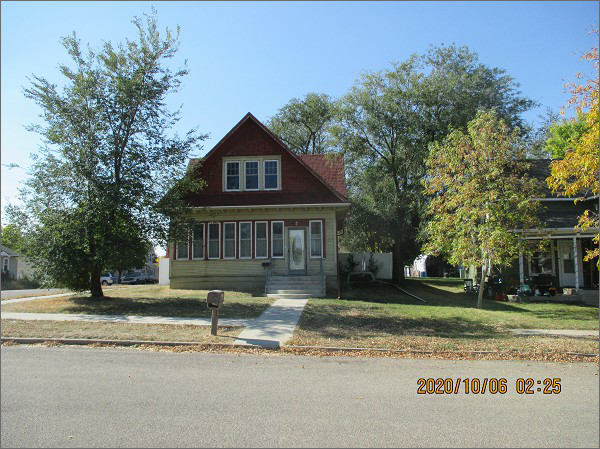 LOT SIZE 50’ X 140’                                          1ST FLOOR 925 SQ FTSINGLE FAMILY – 1 ½ STORY                         TOTAL LIVING 1513 SQ FTAVERAGE CONDITION & QUALITY               3 BEDROOMS 1 FULL BATHBUILT IN 1920’S                                                2 HALF BATHS2006 REMODEL INT. $16,000                        BASEMENT 840 SQ FT2015; SOME NEWER WINDOWS                  DET. GARAGE 240 SQ FTROOF GOOD, WOOD TRIM POORFOUNDATION & SIDING FAIRSOLD ON 9/14/20 FOR $85,000ASSESSED IN 2020 AT $64,710SOLD ON 1/18/20 FOR $64,000ASSESSED IN 2014 AT $20,950                             RECORD #5828